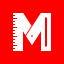 LATHE RISK ASSESSMENTHazardWho may be harmed?Before Control MeasuresBefore Control MeasuresBefore Control MeasuresAfter Control MeasuresAfter Control MeasuresAfter Control MeasuresHazardWho may be harmed?SeverityLikelihoodScoreControl MeasuresSeverityLikelihoodScoreEntanglement in moving machineryOperator44HIGHLoose clothing and long hair to be tied back.
Jewellery to be removed.
Keep hands away from rotating parts
Keep headstock cover closed
Exercise good practice when using tools41mediumDustCurrent operator and others in area14mediumExtraction to be used and dust mask to be worn when sanding11lowInjury from dropping heavy chucks/sharp toolsOperator23mediumRest tools securely when not in useWear appropriate footwear11lowBurns from sandingOperator12lowUse slower speed.12lowEjected material in eyes or faceOperator44HIGHFace shield to be worn
Run lathe at appropriate speed
Remove any loose bark or knots from wood
Don't use wood with many knots or splits
Check that workpiece doesn't hit toolrest before turning on the lathe
Stand to one side when first switching on the lathe
Make sure work is properly secured either between centres or on faceplate
Make sure all locking knuts are tightened and drives are secure41mediumCuts from tools24HIGHStore tools correctly
Keep tools in contact with toolrest and under control when turning21lowLikelihoodTheoreticalVery unlikelyUnlikelyMay happenLikelyCertainSeverity012345No injury0No RiskNo RiskNo RiskNo RiskNo RiskNo RiskMinor injury1LowLowLowLowMediumHighSignificant injury (under 7 days)2LowLowMediumMediumHighHighSerious injury (7 days or more)3LowMediumMediumHighHighHighFatality, life changing injury4LowMediumHighHighHighHighAcceptableAcceptableLowAcceptable after inductionAcceptable after inductionMediumUnacceptableUnacceptableHigh